中華民國水中運動協會  開會通知單受文者：本會全體會員發文日期：中華民國109年1月9日發文字號：水運會字1090000011號附    件：回函開會事由：召開本會「第八屆第三次會員大會」開會時間：109年3月8日（星期日）            上午0900-0950時報到；10時00分大會開始。開會地點：高雄香蕉碼頭海景宴會館-海景廳(高雄市高雄市鼓山區蓬萊路23號，電話：07-5612258)主持人：理事長 曾應鉅聯絡人及電話：秘書 張家維07-6171126出席者：本會全體會員列席者：內政部、教育部體育署 (敬請 蒞臨指導)備註：會議行程：（一）0900-0950：報到繳費領取精美紀念品；（二）1000-1130：會員大會；（三）1130-1200：預備時間；（三）1200-1400餐會。即日起會員可至協會繳交常年會費1000元整；新進會員需繳交入會費500元及常年會費1000元，共1500元整(匯款帳戶：社團法人中華民國水中運動協會，帳號：（梓官郵局）700-01015370323995)；或於大會報到時繳交。請填寫回函或網路報名(如附件)，並請於109年2月16日之前務必回覆出席與否。中華民國水中運動協會第八屆第三次會員大會會議通知回函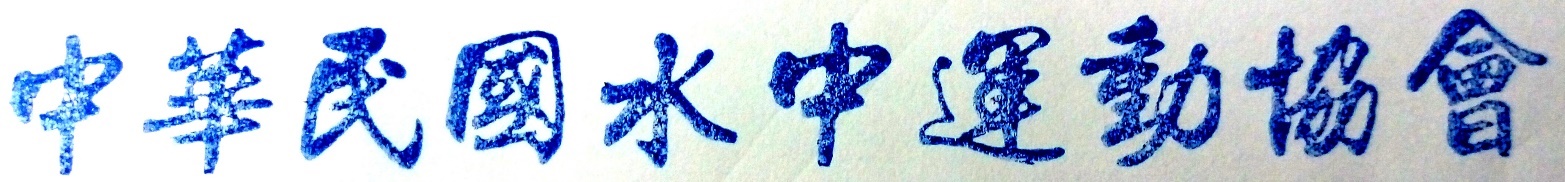 姓名：		           地址：___________________________________________________________________________電話：                 ，LINE ID：                 ，E-mail：                          所屬委員會：                  1.是否出席會員大會(0900-0950報到，10:00會議開始)？□是；□否2.是否出席餐會(當日12:00)？□是，攜伴(非會員)人數：    人 (註：非會員參加餐會每人須現場繳交500元) ，□否3.是否素食？□是，□否。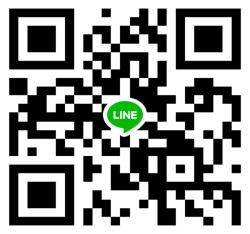 4.請掃描右圖加入 本會會員群組本回函請於109年2月16日之前以右列任一方式回覆：(一)網路填表：https://www.beclass.com/rid=2343aac5e1549e82e1cf(二)Line ID：wei722kimo0(張秘書) (三)email：ctuf111@gmail.com。(四)電話：07-6171126、傳真07-6194895。 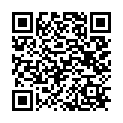 (五)郵寄地址：82649高雄市梓官區信義路68巷10號。5. 高雄香蕉碼頭海景宴會館交通資訊：大眾交通工具：捷運：搭乘高雄捷運橘線至西子灣站2號出口，徒步約7分鐘(550公尺)可抵達目的地(香蕉碼頭海景宴會館)。自行開車：南下：於國道1號高雄中正交流道下-走中正三路至中正四路前往鼓山區的蓬萊路即可抵達目的地(香蕉碼頭海景宴會館)。北上：沿台1線前往高雄的九如一路迴轉道-走中正一路至中正四路前往鼓山區的蓬萊路即可抵達目的地(香蕉碼頭海景宴會館)。